Airspace change proposal – Lowering Class E airspace for continental AustraliaOverviewThe Office of Airspace Regulation (OAR) within CASA is currently assessing an airspace change proposal (ACP) made by Airservices Australia to lower Class E airspace from Flight Level (FL) 180 to FL 125 nationally (where the current base is FL180). Airservices Australia is proposing the change as part of its airspace modernisation program to standardise its approach to airspace management.This consultation makes reference to the ‘J Curve,’ which is the name given to describe the high traffic density area extending Cairns down to Melbourne, and around to Adelaide.The OAR manages the regulation of airspace in Australia and given the nature and magnitude of the proposed change is seeking industry feedback to inform its assessment and response to the proposal.Further information about airspace regulation and the airspace change process is available on the CASA website.Why we are consulting We are seeking industry feedback to understand the impact of the proposal on current and future airspace users and the impact it could have on safety and operational efficiency.Please note Airservices Australia is also seeking feedback on similar initiatives under Tranche 3 of the airspace modernisation project. This proposal is a separate initiative.Documents for reviewA copy of the fact sheet Standardisation of Class E Airspace developed by Airservices is provided below. We have also provided a downloadable Word copy and PDF of this consultation for ease of distribution and feedback within your organisation. However, please use the online consultation form to submit your final response. The word document and PDF should not be used as an emailed submission.What happens next Once the consultation has closed, we will register and review each submission received through the online response form. We will make all submissions publicly available on the Consultation Hub, unless you request that your submission remain confidential. We will also publish a Summary of Consultation which summarises the feedback received.The OAR will use feedback received via this consultation to inform its decision on whether to approve the airspace change proposal.Information about how we consult and how to make a confidential submission is available on theCASA website.To be notified of any future consultations, you can subscribe to our consultation and rulemaking mailing list.RelatedPage: About this consultationThis consultation is seeking to identify whether this proposed change would be safe and beneficial for users of the airspace between FL 125 and FL 180, in low-density airspace, if implemented. General commentsThe last page of this consultation is a General comments page, where you can make additional comments on the proposed changes. We will ask you for:personal information, such as your name, any organisation you represent, and your email addressyour consent to publish your submissionyour responses to the proposed changes in the regulationsany comments you may want to providedemographic information to help us understand your interest in the regulationsShould you wish, an option is available to upload a file containing your additional feedback on the General comments page within this survey.Our website<https://www.casa.gov.au/rules-and-regulations/landing-page/consultation-process> contains more information on making a submission and what we do with your feedback.Page 1: Personal information First name(Required)Last name(Required)Email addressIf you enter your email address, you will automatically receive an acknowledgement email when you submit your response.Email(Required)Do your views officially represent those of an organisation?(Required)Please select only one itemYes, I am authorised to submit feedback on behalf of an organisationNo, these are my personal viewsIf yes, please specify the name of your organisation.Demographic question where applicableWhich of the following best describes your role in the aviation industry?Please select only one itemAir traffic controller (ATC)Aerodrome owner/operatorDomestic passenger air transport operatorFreight operatorAirspace userRAPAC memberCASA staff and other Government agenciesFlying training organisationsOtherPlease specify if you have selected “Other”.Page 2: Consent to publish submission In order to promote debate and transparency, we intend to publish all responses to this consultation. This may include both detailed responses/submissions in full and aggregated data drawn from the responses received.Where you consent to publication, we will include:your last name, if the submission is made by you as an individual the name of the organisation on whose behalf the submission has been madeyour responses and commentsWe will not include any other personal or demographic information in a published response.Information about how we consult and how to make a confidential submission is available on the CASA website.Do you give permission for your response to be published?(Required)Please select only one item Yes - I give permission for my response/submission to be published.No - I would like my response/submission to remain confidential but understand that de-identified aggregate data may be published. I am a CASA officer.Page 3: Question on airspace operations Question: When was the last time you operated in Australian airspace between FL 125 and FL 180 outside of the J curve?Radio buttonsWithin the last monthWithin the last 2-3 monthsWithin the last 6 months12 months or longerQuestion: Do you plan to operate in Australian airspace between FL 125 and FL 180 outside of the J curve within the next 12 months?Radio buttonsYes (please provide more detail below)No Not sureIf yes, please outline the type of operation below:Question: What type of aircraft do you typically operate in the airspace between FL 125 and FL 180 outside of the J curve?Radio buttonsAeroplane (VH registered – please state aircraft type in the Comments field, below)GliderOther Please specify:Question: Do you mainly operate under the VFR or IFR in the airspace between FL 125 and FL 180 outside of the J curve?Radio buttonsVFRIFRNot applicablePage 4: Question on aircraft equipage Question: Please indicate the avionics equipment fitted to your aircraft operating in the airspace between FL 125 and FL 180 outside of the J curve. Please select all that apply.Check boxes (Select all applicable)Mode A/C TransponderMode S TransponderADS-B OUTADS-B INACAS / TCASNone of the abovePage 5: Question on airspace issues Question: What issues, if any, do you experience in the current airspace between FL 125 and FL 180 outside of the J curve? Check boxesInability to communicate with ATC via VHF commsInability to communicate with ATC via HF commsLack of radar or ADS-B surveillanceDelays or inability to obtain airway clearance when using ‘IFR pick up’Other (please provide below)CommentQuestion: What impact will the airspace change proposal have on safety for users of Class E airspace between FL 125 and FL 180 outside of the J curve?Radio buttonsIt will increase riskIt won’t change the risk levelIt will decrease riskPlease provide more detail:Question: What impact will the airspace change proposal have on your operational efficiency (e.g. time, cost, scheduling)?Radio buttonsIt will improve my operational efficiencyIt won’t change my operational efficiencyIt will decrease my operational efficiencyPlease tell us why, according to the answer you chose:Page 6: General commentsQuestion: Overall, do you support the airspace change proposal to lower Class E airspace from FL 180 to FL 125 nationally outside of the J curve?Radio buttonsSupportedNot supportedSupported with changesDo you have any additional comments about the proposed airspace change?Comments:File upload optionYou may wish to upload a file as part of your submission. Select 'Browse' below and navigate to the file you would like to include. Please note pdf is preferred.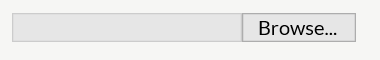 